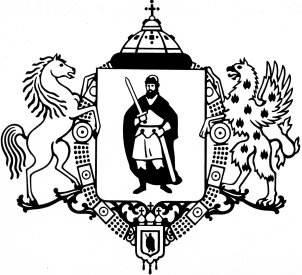 ПРИКАЗО внесении изменений в перечень кодов подвидов по видам доходовбюджета города Рязани, главными администраторами которых являются органы местного самоуправления города Рязани, утвержденный приказом финансово-казначейского управления администрации города Рязани от 20.11.2019 № 37 о/д				В связи с обращением управления земельных ресурсов и имущественных отношений администрации города Рязани о необходимости дополнительной детализации прочих поступлений от использования имущества, находящегося в собственности городских округов, руководствуясь статьей 20 Бюджетного кодекса Российской Федерации, Положением о финансово-казначейском управлении администрации города Рязани, утвержденным решением Рязанского городского Совета от 11.02.2008 № 87-III, приказываю:1. Дополнить перечень кодов подвидов по видам доходов бюджета города Рязани, главными администраторами которых являются органы местного самоуправления города Рязани, утвержденный приказом финансово-казначейского управления администрации города Рязани от 20.11.2019 № 37 о/д «О перечне кодов подвидов доходов», после строки:новыми строками следующего содержания: 			2. Начальнику отдела доходов бюджета финансово-казначейского управления администрации города Рязани Сусляковой Е.В. довести настоящий приказ до Управления Федерального казначейства по Рязанской области.		3. Отделу автоматизации финансовой системы финансово-казначейского управления администрации города Рязани (Дергачев А.В.) разместить настоящий приказ                                   на официальном сайте администрации города Рязани.		4. Настоящий приказ вступает в силу с момента его подписания.	5. Контроль за исполнением настоящего приказа возложить на заместителя начальника управления Лахтикову Э.В.АДМИНИСТРАЦИЯ ГОРОДА РЯЗАНИФинансово-казначейское управление12   марта  2020 г.№08 о/д1 11 09044 040002 120Прочие поступления от использования имущества, находящегося в собственности городских округов (за исключением имущества муниципальных бюджетных и автономных учреждений, а также имущества муниципальных унитарных предприятий, в том числе казенных) (плата по договорам на установку и эксплуатацию рекламных конструкций)1 11 09044 040003 120Прочие поступления от использования имущества, находящегося в собственности городских округов (за исключением имущества муниципальных бюджетных и автономных учреждений, а также имущества муниципальных унитарных предприятий, в том числе казенных) (плата по договорам для размещения объектов без предоставления земельных участков, государственная собственность на которые не разграничена)1 11 09044 040004 120Прочие поступления от использования имущества, находящегося в собственности городских округов (за исключением имущества муниципальных бюджетных и автономных учреждений, а также имущества муниципальных унитарных предприятий, в том числе казенных) (плата по договорам для размещения объектов без предоставления муниципальных земельных участков)Начальник управленияС.Д. Финогенова